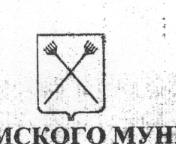 Муниципальное    казенное                                          общеобразовательное учреждение Турдиевская основная общеобразовательная школаЧухломского муниципальногорайона Костромской областид. Панкратово, ул.Школьная, д.2,157164телефон:89536662526turscool@yandex.ruОКПО 29747837  ОГРН 1024401434408ИНН 4429002059  КПП 442901001От «23» ноября  2021г.   №   на №___  от «___ » ________201__г   Об участии во  Всероссийском песенном флешмобе «Синий платочек» Наименование образовательной организацииНаименование мероприятияФормат проведенияДата проведенияОтветственныйПланируемый охват обучающихсяМКОУ Турдиевская ООШ«Поговорим о маме»Классный часОЧНО24.11.2021гАгейкина ЛВ5Выставка рисунков «Портрет моей мамы»Выставка рисунковОЧНОс 22 по 30 ноября 2021 годаАгейкина ЛВ5Изготовление поздравительных открыток и цветов ко Дню матери. Конкурс творческих работ.ОЧНОс 22 по 30 ноября 2021 годаХазова АААгейкина ЛВ5 школьники + 4 учителя«Благословенно имя твоё,Мама!».  Всероссийская акцияДИСТАНЦИОННОс 18 по 28 ноября.Классные руководители 5«Самый дорогой мой человек» ДИСТАНЦИОННО Видео - послание  стихов мамам с признаниями в любви и пожеланиямис 18 по 28 ноября.Классные руководители 5